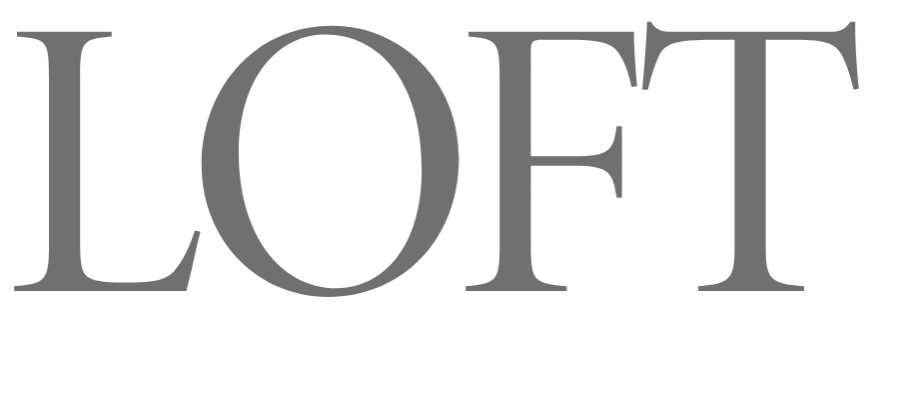 Retourformulier Naam / Name:Adres / Address:E-mailadres / E-mailaddress:Ordernummer / Order number:* als je een bestelling hebt geplaatst via Instagram, is het niet nodig om dit in te vullen / if you’ve ordered something through Instagram, you can skip this step
Productnaam / product name:Prijs: Besteldatum / order date:
Retourdatum / return date:Reden van retour / reason for return: 